Enjoyment and choice:I enjoy exploring and choosing stories and other texts to watch, read or listen to, and can share my likes and dislikes. LIT 0-01b / LIT 0-11b Participates actively in songs, rhymes and stories. Chooses a story or other texts for enjoyment, making use of the cover, title, author and/or illustrator. Engages with and enjoys watching, reading or listening to different texts, including stories, songs and rhymes, and can share likes and dislikes. I enjoy exploring events and characters in stories and other texts, sharing my thoughts in different ways. LIT 0-01c Engages with stories and texts in different ways, for example, retelling/re-enacting stories and/or using puppets/props. Tools for listening and talking:As I listen and talk in different situations, I am learning to take turns and am developing my awareness of when to talk and when to listen. LIT 0-02a / ENG 0-03a Makes an attempt to take turns when listening and talking in a variety of contexts. Makes an attempt to use appropriate body language when listening to others, for example, eye contact. Listens and responds to others appropriately. Asks questions and responds relevantly to questions from others. Follows and gives simple instructions. 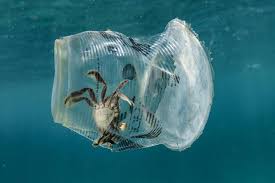 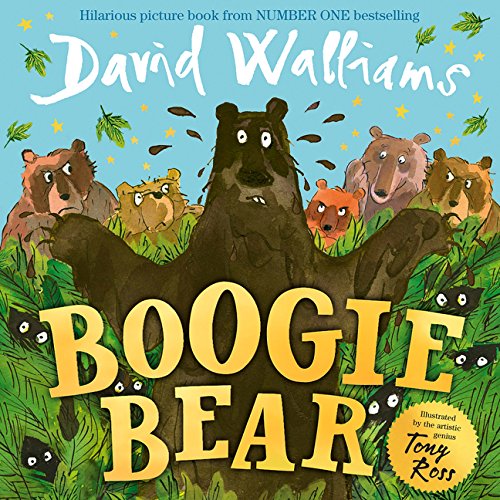 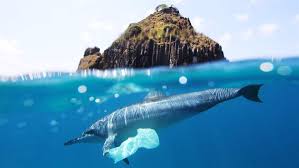 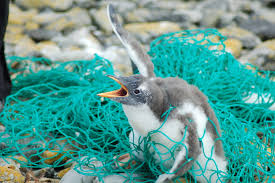 